Dams And Reservoirs
Questionnaire M(Attaches to EPS-GEN-APP Applicant Information Section)Note: If the entity operates more than one dam or reservoir, 
a separate questionnaire must be completed for each structure.Legal Name of Public Entity:      		Effective Date:      	1.	 DAM	 RESERVOIR	HAZARD CODE:      	2.	Name of structure:      	a.	Location:      	b.	Year built:     		Under the direction of:      	c.	Names of tributary rivers:      	Upstream:      	Downstream:      	d.	Purpose:	 Flood control	 Irrigation	 Water supply	 Industrial	 Power*	e.	Construction:	 Concrete	 Earthen	 Steel Sheered	 Timberf.	Dimensions:	Height:      		Top width:      		Base width:      	g.	Normal pond measurements:      	Number of acres:      		Storage capacity (gallons):      		 feet:      	Additional storage available in flood state?	 Yes   NoIf “yes,” describe:      	3.	Who inspects dams?      		How Often?      	a.	Date of last inspection on file?      	b.	Status of any recommendations made:      	4.	Does the entity have an emergency notification plan?	 Yes   No5.	During the past five years has any company ever canceled, declined or refused to issue similar insurance to the applicant?	 Yes   No6.	Coverage is requested for:  Existence hazard only 	 Existence and failure hazardIF FAILURE HAZARD IS REQUESTED, COMPLETE QUESTIONS 7 AND 8 AND 
ATTACH COPIES OF MOST CURRENT ENGINEERING OR INSPECTION (REQUIRED).7.	Upstream exposure?	 Yes   No8.	Downstream exposures (indicate if exposure is present, including distance):	a.	Housing:	 Yes   NoDistance:      		Number:      	b.	Other structures:	 Yes   NoDistance:      		Number:      	c.	Industrial complexes:	 Yes   NoDistance:      		Number:      	d.	Public utilities:	 Yes   NoDistance:      		Type:      	e.	Pumping stations:	 Yes   NoDistance:      	f.	Lower dams:	 Yes   NoDistance:      		Names:      	g.	Bridge(s):	 Yes   NoDistance:      		Number:      	h.	Highway(s):	 Yes   NoDistance:      		Number:      	i.	Railroad(s):	 Yes   NoDistance:      		Number:      	j.	Agricultural area:	 Yes   NoDistance:      	Type of exposure (livestock, crops, etc.):      	k.	Recreational Areas:	 Yes   NoDistance:      		Types:      	l.	Schools:	 Yes   NoDistance:      	m.	Hospitals:	 Yes   NoDistance:      	n.	Camp:	 Yes   NoDistance:      	o.	Maximum number of people flood could affect:      	Refer to EPS-GEN-APP application form for the state fraud warnings.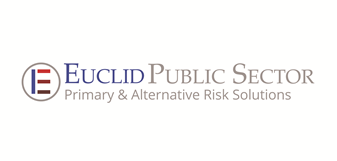 Euclid Public Sector 234 Spring Lake DriveItasca, Illinois 60143Phone (630) 238-1900                                Website: www.euclidps.com                                                 Mailbox: mail@euclidps.com*If “power,” please describe alternate source in event of power failure:           If yes, explain:      If yes, specifically describe, including distance (housing, industrial complexes, etc.):      